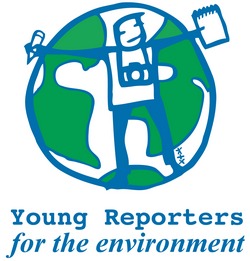 * Polje ŠIFRA ostaviti prazno. Uredno popunjen formular i rad slati na e-mail adresu: mladi.ekoreporteri@gmail.comPrimjer popunjenog formulara i rada možete pogledati na ovoj adresi:http://mladi-ekoreporteri.org.me/2013/ekoreporteri-primjer-clanak.pdfhttp://mladi-ekoreporteri.org.me/2013/ekoreporteri-primjer-fotografija.pdfIME I PREZIMEDATUM ROĐENJAŠKOLARAZREDMENTORNASLOV RADAFORMA(članak, fotografija/fotopriča, video ili ostalo)KATEGORIJA(mladi ekoreporteri - sve teme osim otpada ili za manje smeća)LINK ZA VIDEO RAD(u koliko je FORMA video)ŠIFRA *